Supplemental Figure 1 - Secretory phospholipase (sPLA2) enzyme activity tracking groups. High-risk status in childhood and adulthood defined as being in the highest quarter of the age- and sex-specific distribution.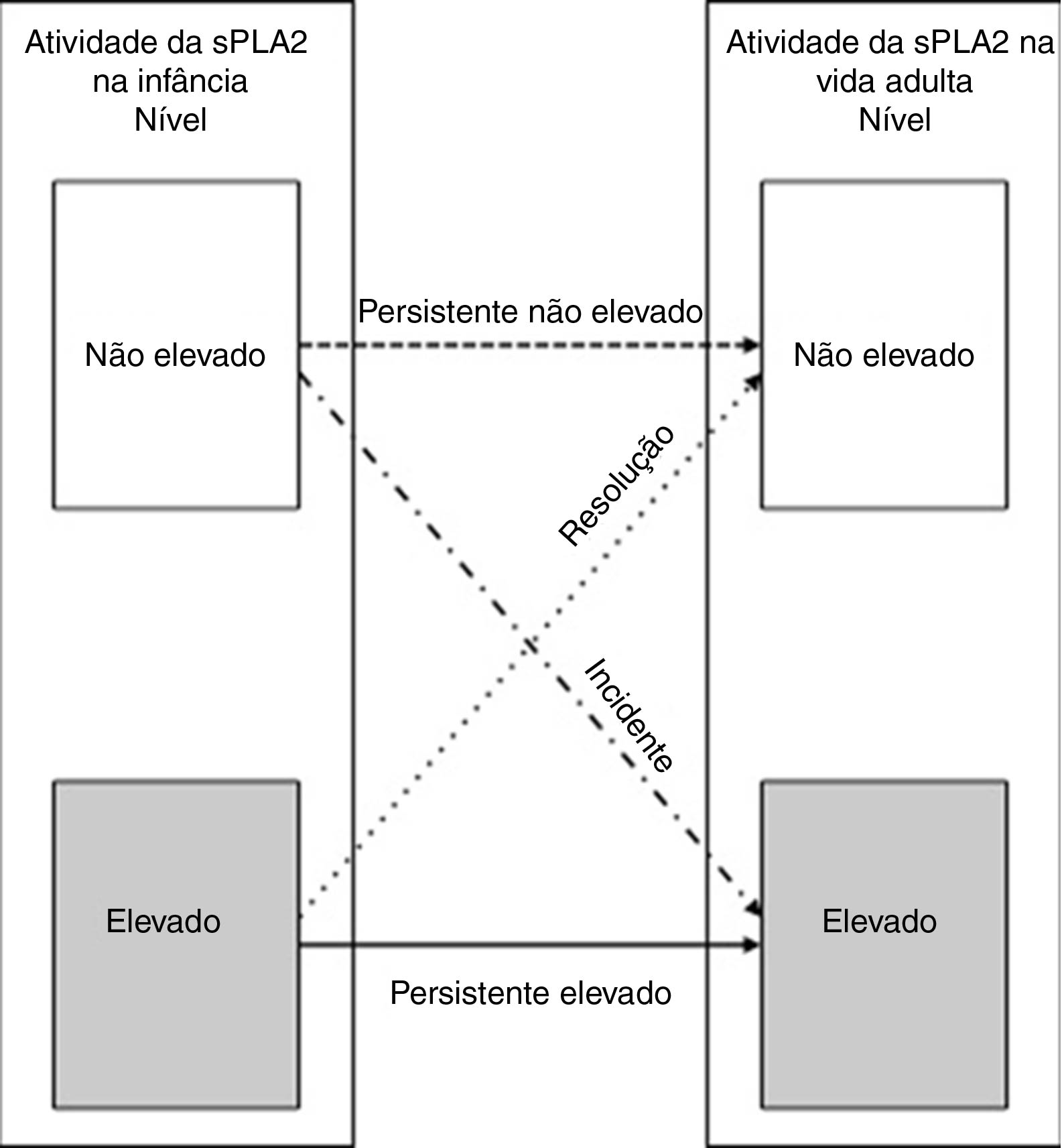 